LAST WEEK’S GOALSNAME: ________________ What went well in achieving your goals from last week?What did not go well in achieving your goals from last week?Discuss your answers to questions 1 and 2 with the people in your group and at the same time, reflect on a possible answer for question 3.What did you learn from going through this goal-setting process?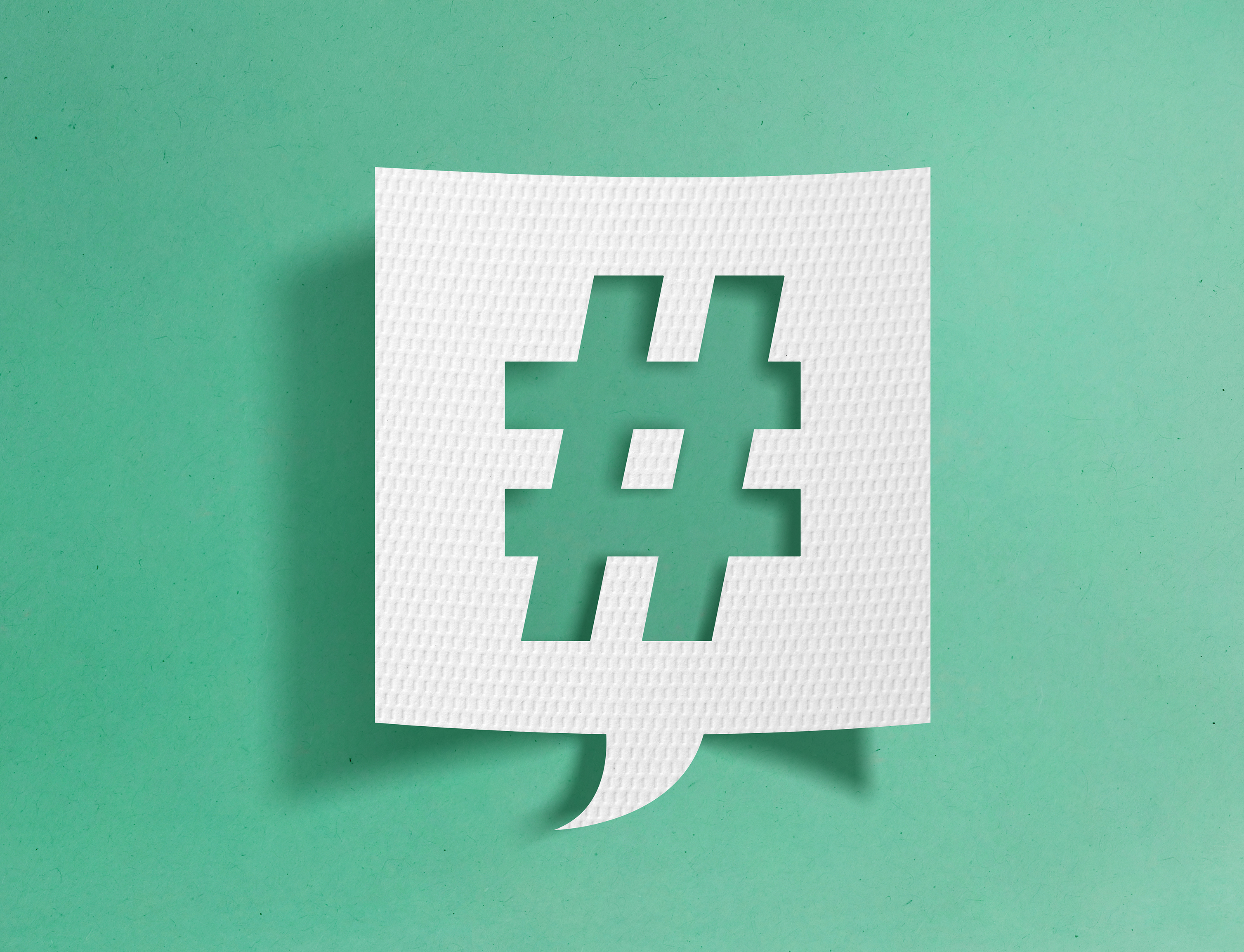 Weekly CalendarWeek of ______________Goals:  school workOther